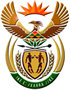 DEPARTMENT: PUBLIC ENTERPRISESREPUBLIC OF SOUTH AFRICANATIONAL ASSEMBLYQUESTION FOR WRITTEN REPLYQUESTION NO.:	PQ 3111QUESTION: 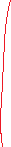 3111. Mrs V van Dyk (DA) to ask the Minister of Public Enterprises:(1)     On what date was International Dredging and Mining (IDMH) appointed as a service provider;(2)     whether the specified contract was awarded in terms of National Treasury regulations and the Public Finance Management Act, Act 1 of 1999, and therefore put out to tender; if not, why not; if so,(3)(a)(i) who signed the IDMH contract and (ii) on what date, (b) what is the period of the contract  and (c) is the contract with Alexkor or the Pooling and Sharing Joint Venture?       NW3819EREPLY:                                                                  According to information received from ALEXKOR The contract was signed on or about 09 September 2011.There was a rigorous tender process (based on stringent criteria) which was preceded by consultation with the Richtersveld community in early 2010, as indicated in the annual report of 2011. The procurement process was compliant with the PFMA and Treasury Regulations and there were no findings by the external auditors Price Waterhouse Coopers Inc.The contract was signed by the CEO at the time, Ms Khetiwe McClain on 09 Septemeber 2011. No end date is specified on the contract and this is currently being reviewed. The contract is with Alexkor SOC Limited for the benefit of the Pooling and Sharing Joint Venture.